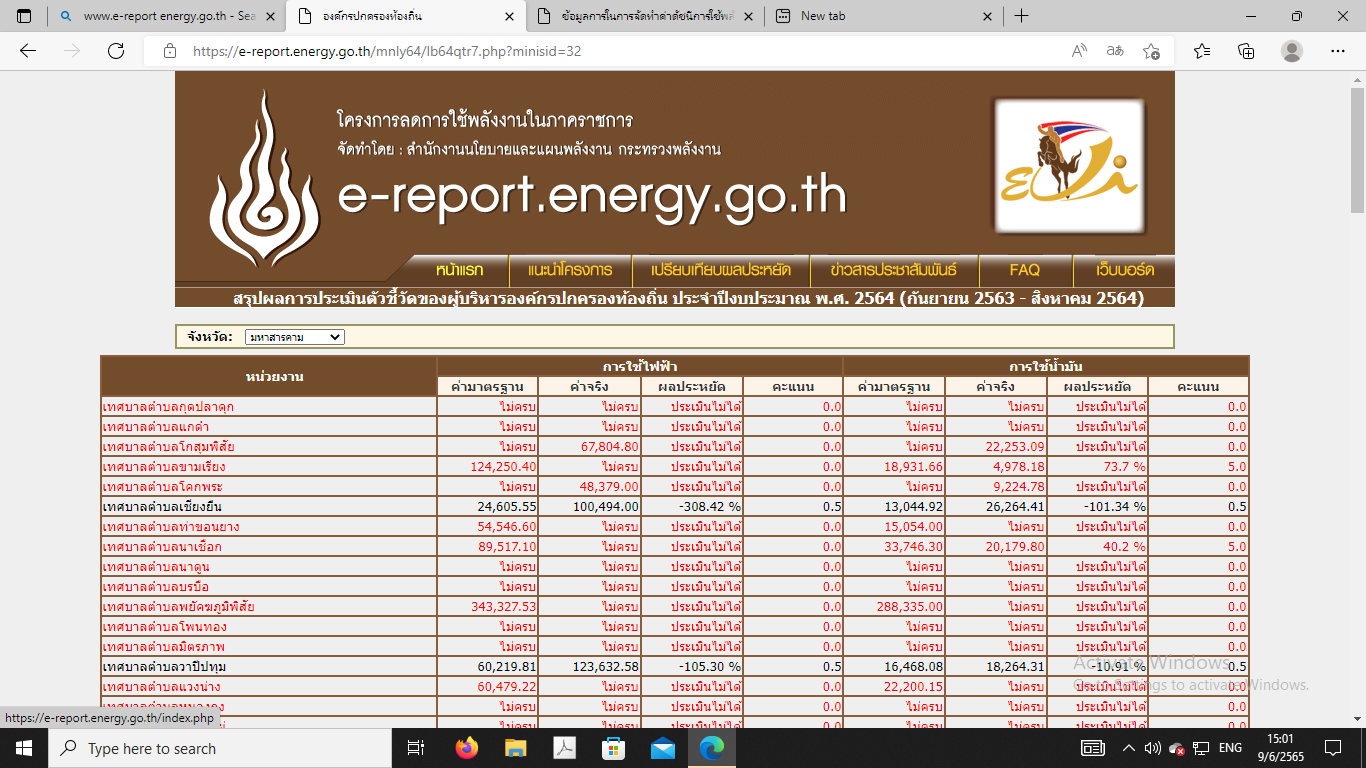 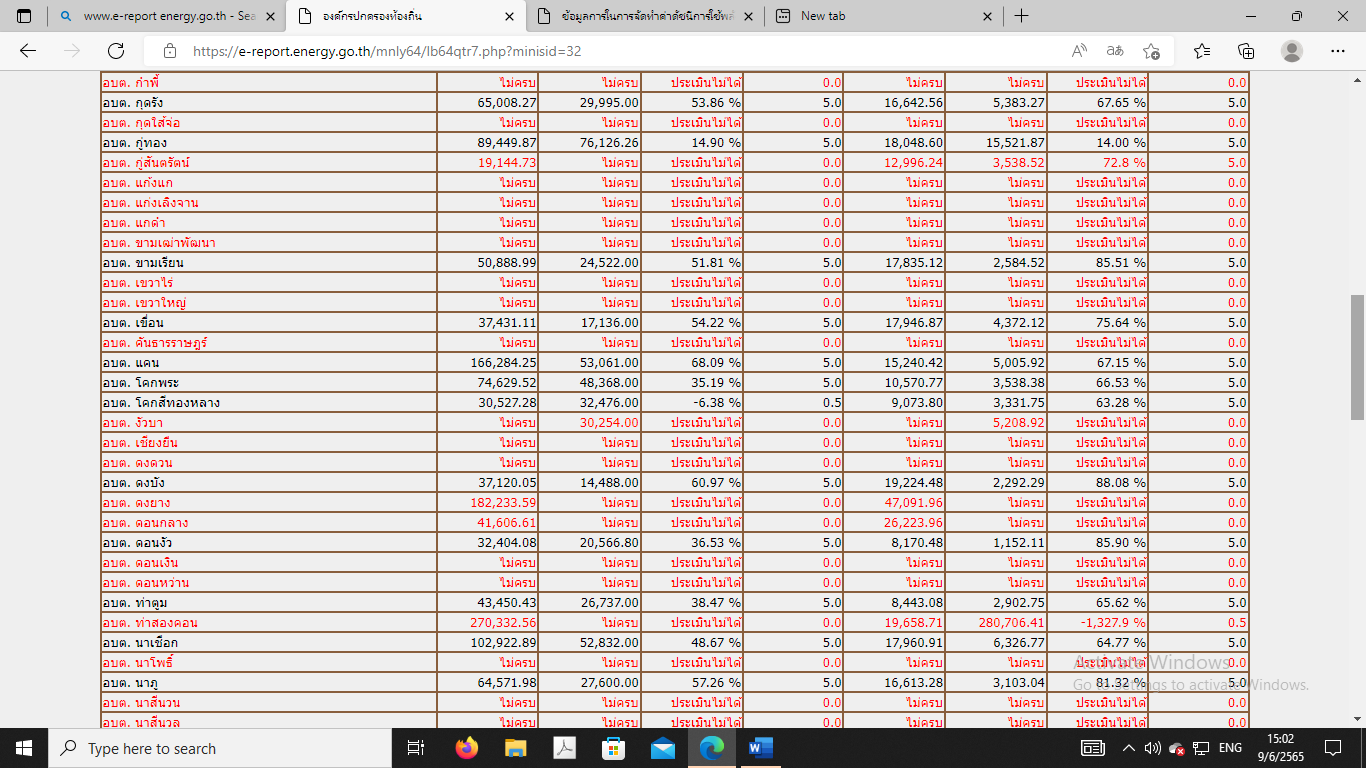 คณะกรรมการรับผิดชอบด้านพลังงานไฟฟ้า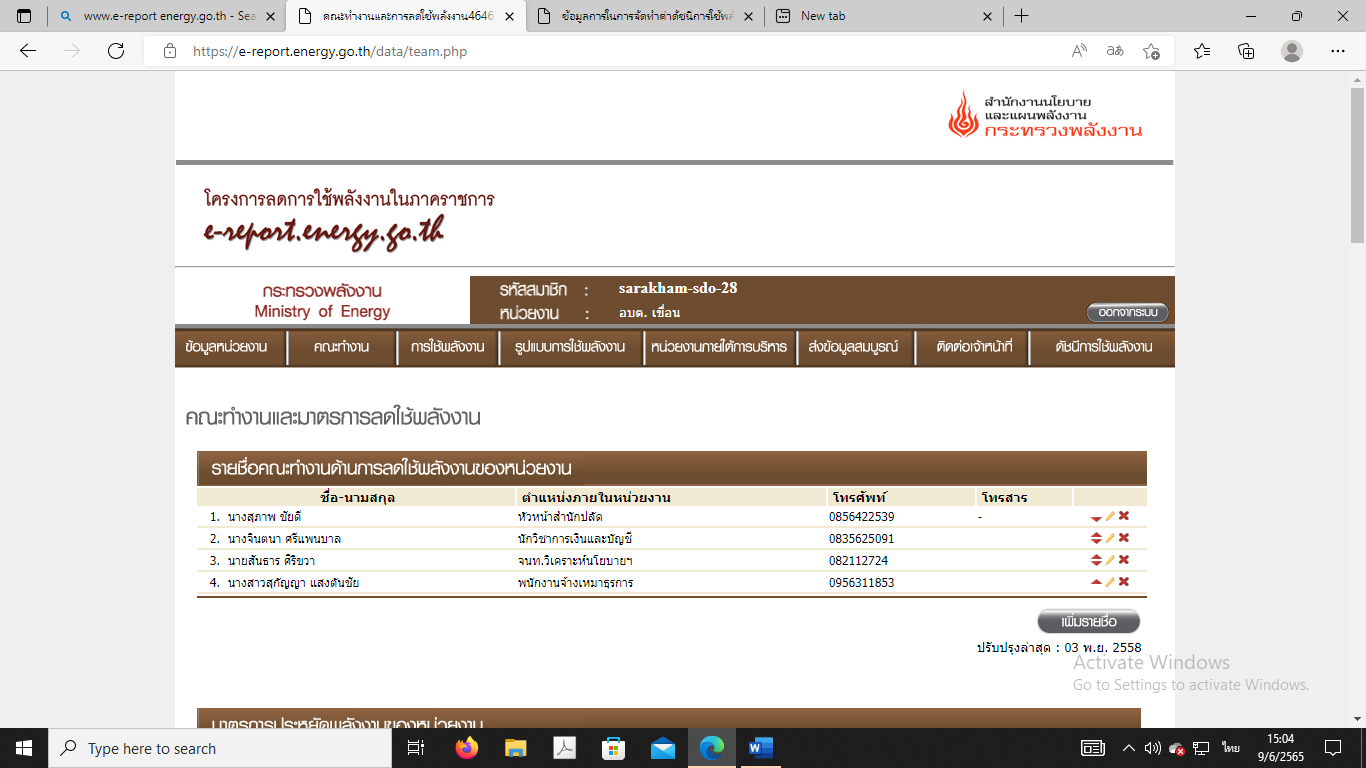 